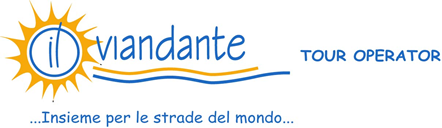 VIAGGIO IN IRANDall’8 al 17 Aprile 2019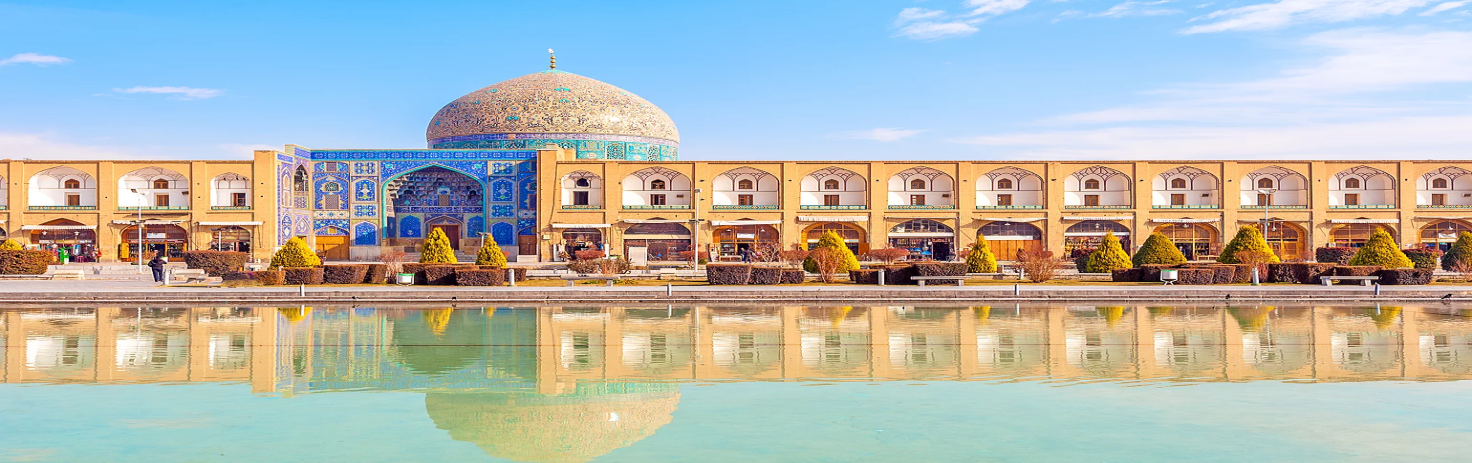 08 APRILE: ROMA .......Ritrovo dei Sigg.ri Partecipanti presso l'aeroporto di Roma Fiumicino in tempo utile per disbrigo delle formalità d'imbarco e partenza con volo di linea delle ore 22,40  della Qatar Airways per Teheran via Doha. Pasti e pernottamento a bordo. 09 APRILE: TEHERANArrivo a Teheran alle ore 11,35 ed incontro con la guida locale parlante italiano per il trasferimento in pullman alll’Hotel Teheren Laleh 5* o similare. Sistemazione nelle camere riservate e pomeriggio dedicato ad una prima visita esplorativa della città. Teheran posta ai piedi dei monti Elburz, malgrado tutto il trambusto e la frenesia che la caratterizzano, è sicuramente una città che merita di essere visitata per una pluralità di motivi, a partire dalla sua ricca cultura e la sua popolazione, dove ogni etnia dell'Iran vi è rappresentata con le sue particolari tipologie somatiche e culturali. La città é inoltre un vero e proprio tesoro per gli amanti della storia e dell'antichità, infatti qui vi sono alcuni tra i più ricchi e famosi musei di tutto il paese: il Museo Nazionale dei Gioielli – la visita si effettuerà nell’orario compreso tra le 14.00 e le 16.00 -, che espone molti dei gioielli dei monarchi Qajard, il Museo Nazionale Iraniano ed il Museo del Vetro e della Ceramica, una splendida esposizione con centinaia di reperti risalenti al II millenio a.C. . I principali punti di interesse della città sono:il complesso centrale di Palazzo Golestan, con le sue camere decorate e il trono in marmo che fu la sede del potere della dinastia Qajar,  la torre Milad, che  consente di godere di una vista panoramica sulla città ed  il  Bazar di Teheran ,  considerato il più grande mercato del mondo, un'enorme area che include un numero imprecisato di negozi che vendono pressoché qualunque cosa, ed all’interno  vi sono anche moschee, banche, ostelli e anche una stazione dei pompieri. Cena e pernottamento in hotel.10 APRILE: TEHERAN / SHIRAZPrima colazione in hotel, incontro con la guida e mattinata dedicata al completamento della visita della città. Si visiterà il complesso centrale di Palazzo Golestan, con le sue camere decorate e il trono in marmo, che  fu la sede del potere della dinastia Qajar; il Museo Iran Bastan; il Museo Nazionale, al cui interno si trova una splendida collezione di ceramiche, terracotte, sculture e incisioni in pietra rinvenuti nei principali scavi archeologici. Pranzo in ristorante. Nel pomeriggio trasferimento in aeroporto e partenza con volo  interno per Shiraz. Arrivo e trasferimento in pullman all’Hotel Pars 5* o similare. Sistemazione nelle camere riservate. Cena in ristorante. Pernottamento in hotel.11 APRILE: SHIRAZ / PERSEPOLI - NAQSH E ROSTAM / SHIRAZPrima colazione hotel e partenza in pullman e con guida per l’escursione a Persepoli (1700 m), luogo che incarna la grandezza e il crollo di uno degli imperi più potenti del mondo antico, quello degli Achemenedi.  Persepoli è il risultato della più alta concentrazione di talenti e ingegni chiamati da ogni parte dell’impero achemenide, una miscela multiculturale che la resero il più grandioso capolavoro delle civiltà dell’antico Vicino Oriente. Si visiterà il Palazzo di Primavera fatto costruire da Dario I nel 518 a.C. per celebrare le feste d’inizio anno. La visita proseguirà con Naqsh-e Rostam - luogo delle tombe dei primi Imperatori: Dario il Grande, Serse, Artaserse I e Dario II. Pranzo in ristorante. Al termine si rientrerà a Shiraz e si visiterà la città, nota per i suoi giardini e per la mitezza del suo clima. Fu capitale sotto diverse dinastie e patria di illustri poeti come Saadi e Hafez. Visita del Complesso di Vakil: la fortezza di Karim Khan (dall’esterno), il caravanserraglio di Moshir e la Scuola coranica di Khan. Cena in ristorante. Pernottamento in hotel. 12 APRILE: SHIRAZ – PASARGAD/ YAZDPrima colazione in hotel, partenza per la visita alle rovine di Pasargad, prima capitale achemenide, sito della semplice ma imponente tomba di Ciro Grande, il fondatore dell’impero persiano, con i resti di tre dei suoi palazzi. Pranzo in ristorante in corso di escursione.  Proseguimento per Yazd, la città dal colore dell’argilla; grazie alla sua posizione isolata, la città di Yazd si è mantenuta intatta nei secoli come esempio di architettura persiana, ed è famosa per le sue Badghir: le caratteristiche Torri di Ventilazione sui tetti delle case. Arrivo e sistemazione presso l’Hotel Arg 5* o similare, nelle camere riservate. Cena e pernottamento.13 APRILE: YAZD / ISFAHANPrima colazione in hotel e mattinata dedicata alla visita di Yazd. Si visiteranno: il Tempio del Fuoco, dove ancora oggi gli zoroastriani celebrano i loro riti; la Moschea Jame; la bella piazza di Miciakhnad, con la cisterna di acqua e la moschea; il Bazar; l’antico quartiere di Fahadan; le Torri di Silenzio Dakhmeh e l’antico cimitero degli Zoroastriani. Pranzo in ristorante in corso di escursione. Proseguimento per Isfahan, preziosa città simbolo dell’antica Persia, con gli splendidi edifici islamici in ceramica e mosaico, la grandiosa piazza, i giardini, il bazar ed i famosi ponti. Arrivo all’ Hotel Aliqu’apu 4* o similare e sistemazione nelle camere riservate. Cena in ristorante e pernottamento in hotel.14 APRILE: ISFAHANPrima colazione in hotel. Intera giornata dedicata alla visita di Isfahan, una delle più belle città dell’Oriente, capitale della dinastia Safavide, che conobbe l’inizio del suo splendore durante il regno di Abbas il Grande (1587- 1629). Visita panoramica della grande piazza centrale Meidun, detta anche Naghsh-e Jahan (metri 512 x 163), dove si affacciano due teorie di archi, nella parte bassa occupati da botteghe di artigiani con interessanti negozi di preziose miniature, turchesi, e stoffe. Pranzo in ristorante locale in corso di escursione. Si prosegue con la visita del quartiere Jolfa, oggi vivace centro della Chiesa Armena, e dello spettacolare ponte Khaju, costruito dallo Scià Abbas intorno al 1650. Cena in ristorante. Pernottamento in hotel.15 APRILE :  ISFAHANPrima colazione in hotel. Intera giornata dedicata al proseguimento della visita della città ed in  particolare si visiteranno i magnifici edifici costruiti sulla Meidun, su cui si affacciano la Moschea dell’Iman, la Moschea della Regina, il Palazzo Realem e la fantastica Moschea del Venerdì, vera summa dell’architettura islamica. Pranzo in ristorante in corso di escursione. Nel tardo pomeriggio rientro in hotel. Cena in ristorante. Pernottamento in hotel. 16 APRILE: ISFAHAN / KASHAN -QOM/ TEHERANPrima colazione in hotel e partenza in pullman e con guida  per Kashan, affascinante oasi in mezzo al deserto. Il nome di questa città, ricca di minareti e giardini, come quello di Fin che rispecchia la classica visione persiana del paradiso, è legato alla figura dello scià Abbas I, che dopo averla nominata una delle sue città preferite, l’abbellì e l’arricchì con numerose costruzioni. Visita di alcune case tradizionali nutra le quali Khan Borujerdi, costruita nel XIX sec. come residenza privata. Pranzo in ristorante in corso di escursione.  Lungo il percorso si effettuerà una sosta alla città santa di Qom, cuore della rivoluzione del 1979, per ammirare il santuario Hazrat-e-Masumeh, centro spirituale della città in cui si trova la tomba di Fatemeh, sorella dell’Imam Reza. Proseguimento per Teheran. Arrivo in serata e sistemazione nelle camere riservate all’ Hotel Teheran Laleh 5* o similare. Cena e pernottamento.  17 APRILE : TEHERAN – ROMAPrima colazione in hotel. Trasferimento all’aeroporto in tempo utile per il disbrigo delle formalità di imbarco e partenza con volo di linea della Qatar Airways delle ore 12,45 per Roma via Doha. Arrivo a Roma Fiumicino alle ore 21,15 e termine del viaggio.QUOTA INDIVIDUALE DI PARTECIPAZIONE:Minimo 21 partecipanti..........................................................................€ 1.870,00Minimo 16 partecipanti..........................................................................€ 1.990,00SUPPLEMENTO SINGOLA...........€ 360,00 ASSICURAZIONE PER ANNULLAMENTO € 60,00  La Quota Comprende:- passaggio aereo con voli di linea QATAR Airways Roma/Teheran/Roma- Volo interno da Teheran a Shiraz- 23 KG.   franchigia bagaglio - trasferimenti dagli aeroporti agli hotel e viceversa- sistemazione negli Hotels indicati in camere doppie con servizi privati - trattamento di pensione completa con pasti come indicato nel programma- NOSTRO ACCOMPAGNATORE per tutto l’itinerario  - visite ed escursioni come da programma in pullman- guida parlante italiano per tutto il tour - ingressi come da programma- MANCE- assicurazione per assistenza alla persona medico bagaglio Axa - assicurazione R.C. con compagnia Unipol secondo norme vigenti.La Quota Non Comprende:- le Tasse aeroportuali € 330,00 (al 17.12.2019), il visto d’ingresso € 80,00, le bevande, gli extra e tutto ciò non incluso nella voce "La Quota Comprende"Sede legale:00152 ROMA – Via San Vincenzo de Paoli, 24 –Operativo: Via degli Scipioni, 256B - tel 06 45 42 0994  fax 06 233 248 519email: info@ilviandante.com www.ilviandante.comC.C.I.A. n. Rea RM-918940 – Registro Tribunale di Viterbo n. 4079 – P. IVA 00376310561